Publicado en Madrid el 20/09/2022 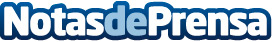 German Rosete: FIFA usará inteligencia artificial en los jugadores de Qatar 2022El empresario German Rosete López de Llergo nos comenta su visión sobre el uso de la tecnología en la próxima Copa del MundoDatos de contacto:Antonio Lopez7869093124Nota de prensa publicada en: https://www.notasdeprensa.es/german-rosete-fifa-usara-inteligencia Categorias: Inteligencia Artificial y Robótica Fútbol Software http://www.notasdeprensa.es